送付先：画像診断事務局（郵送）国立成育医療研究センター　　放射線診療部　宮嵜　治 宛FAX：03-5494-8269  TEL：03-3416-0181（内線：2730、2700）小児上衣腫臨床試験　摘出度中央判定依頼票（小児上衣腫に対する術後腫瘍残存程度と組織型によるリスク分類を用いた集学的治療第Ⅱ相試験）一次登録コード　：　　　　　　　　　　　　　　　　　　　　　　* 直接問い合わせに対応していただける方の連絡先（TEL, FAX, E-mail）を記入してください。登録時の状況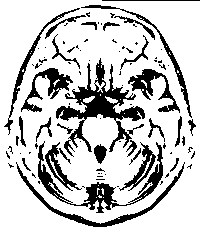 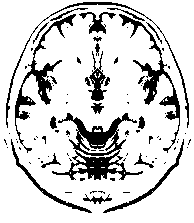 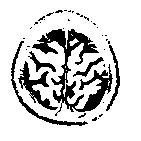 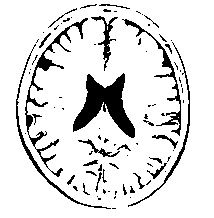 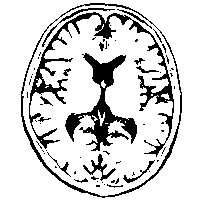 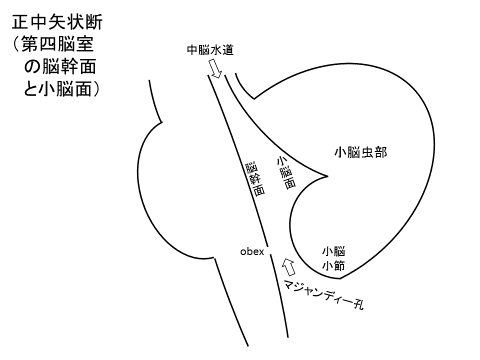 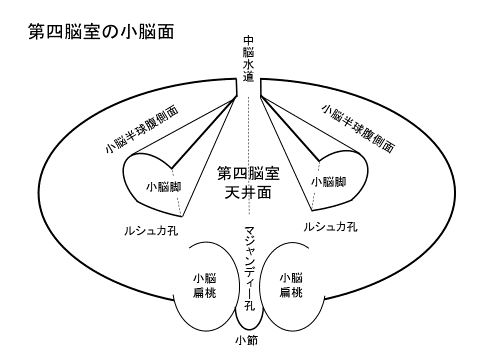 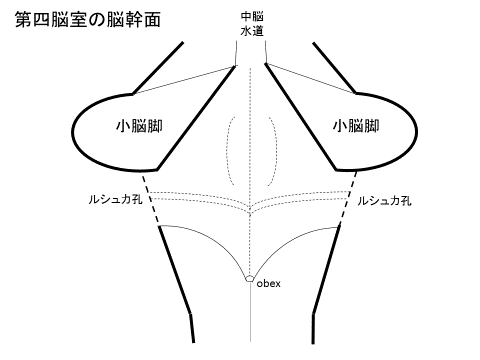 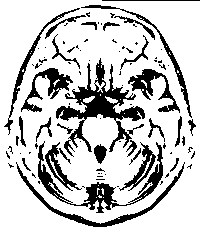 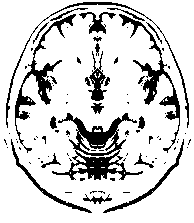 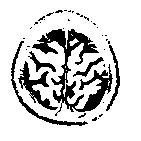 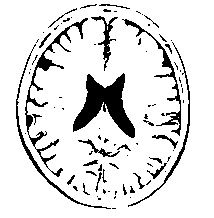 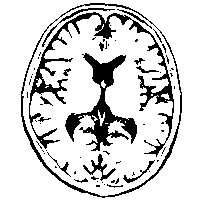 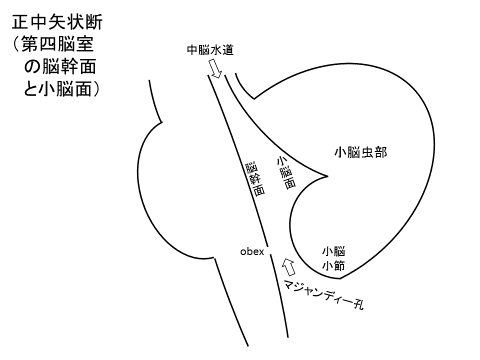 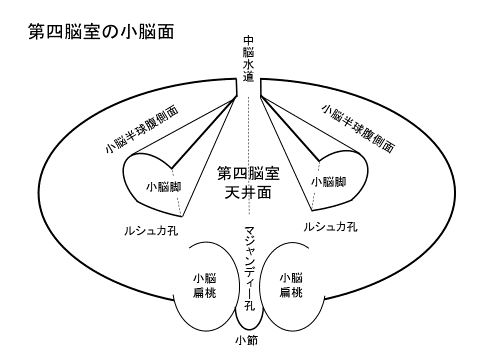 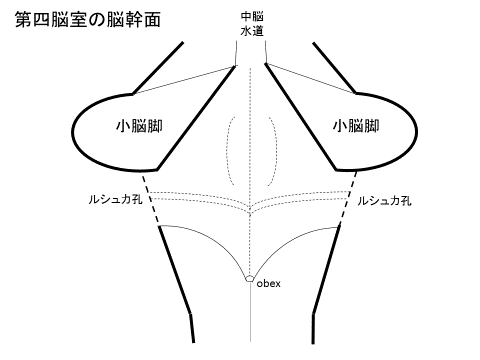 施設名・科名施設名・科名施設名・科名TELFAXE-mail担当医師名記入者名記入日 　　20　　　 年 　　　月 　　　日登録に必要な確認事項　　　　　　該当する欄に記入，または□に✓をいれてください登録に必要な確認事項　　　　　　該当する欄に記入，または□に✓をいれてください患者背景情報患者背景情報患者年齢□　３歳以上２０歳未満である　（　　　　歳）生年月日(西暦)20　　　 年 　　　月 　　　日性別□　男　　　□ 女腫瘍の初発日20　　　 年 　　　月 　　　日手術日20　　　 年 　　　月 　　　日治療歴□　放射線治療・化学療法の既往がない同意状況□　患者本人／代諾者から文章同意が得られている　（１６歳以上：代諾者および本人，１５歳以下：代諾者）手術と腫瘍に関する情報手術と腫瘍に関する情報手術と腫瘍に関する情報手術と腫瘍に関する情報手術と腫瘍に関する情報手術と腫瘍に関する情報施設病理組織診断施設病理組織診断施設病理組織診断□　上衣腫　WHO Grade II□　上衣腫　WHO Grade II□　上衣腫　WHO Grade II□　退形成性上衣腫　WHO Grade III□　退形成性上衣腫　WHO Grade III□　退形成性上衣腫　WHO Grade III□　病理レポート未着□　病理レポート未着□　病理レポート未着腫瘍の発生部位腫瘍の発生部位腫瘍の発生部位□　テント上□　テント下摘出度の術中判定摘出度の術中判定摘出度の術中判定□　術中に手術用顕微鏡下で残存腫瘍を認めない□　術中に手術用顕微鏡下で残存腫瘍を認めない□　術中に手術用顕微鏡下で残存腫瘍を認めない□　術中に手術用顕微鏡下で残存腫瘍を認める　（部位：　　　　　　　　　　　　　　　　）□　術中に手術用顕微鏡下で残存腫瘍を認める　（部位：　　　　　　　　　　　　　　　　）□　術中に手術用顕微鏡下で残存腫瘍を認める　（部位：　　　　　　　　　　　　　　　　）その他の診断その他の診断その他の診断その他の診断その他の診断頭部・脊髄MRI頭部・脊髄MRI□　原発巣以外のあきらかな播種性病変を認めない□　原発巣以外のあきらかな播種性病変を認めない□　原発巣以外のあきらかな播種性病変を認めない全身状態全身状態□　ECOG Performance Status (PS)が３以下である□　ECOG Performance Status (PS)が３以下である□　ECOG Performance Status (PS)が３以下である除外基準除外基準□　該当しない（活動性の重複がん，治療を有する心疾患，授乳中もしくは授乳中の女性）□　該当しない（活動性の重複がん，治療を有する心疾患，授乳中もしくは授乳中の女性）□　該当しない（活動性の重複がん，治療を有する心疾患，授乳中もしくは授乳中の女性）登録時MRI画像データ登録時MRI画像データ□　術前・術後MRI画像のDICOMデータ（CD-ROM）を同時に送付することを確認□　術前・術後MRI画像のDICOMデータ（CD-ROM）を同時に送付することを確認□　術前・術後MRI画像のDICOMデータ（CD-ROM）を同時に送付することを確認発症から術後までの臨床経過（中央画像診断による摘出度判定用）：画像診断に関する参考所見＊残存が解剖学的にどこにあるのか記載してください。必要に応じて図示してください。＊止血剤など、画像だけで判断がつきにくい点についてのコメントをお願いします。＊残存腫瘍の部位を後頭蓋窩では脳幹，小脳などと記載し，天幕上では脳室壁，白質，大脳皮質などと記載する．後頭蓋窩あるいは天幕上の腫瘍に巻き込まれた構造物として，脳神経，主要血管（動脈，静脈）なども記載する．